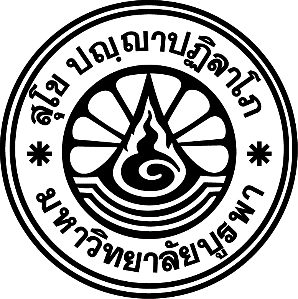 	                   บันทึกข้อความส่วนงาน ………………………………………………………   โทร ..............................................ที่ …………………………………………….  	        วันที่ ………………………………………….. เรื่อง  ขอส่งรายงานความก้าวหน้าโครงการวิจัย (รายโครงการ) แผนงานพัฒนาบัณฑิตศึกษา ปีงบประมาณ        พ.ศ. ๒๕๖๖ ครั้งที่ ............. (............. เดือน) เรียน  คณบดีบัณฑิตวิทยาลัย		ด้วยข้าพเจ้า นาย/นาง/นางสาว.....................................................นิสิตระดับปริญญา...........หลักสูตร........................................... สาขาวิชา............................................คณะ..............................................รหัสประจำตัวนิสิต.......................................... ได้รับทุนอุดหนุนการวิจัยระดับบัณฑิตศึกษา จากสำนักงานการวิจัยแห่งชาติ (วช.) ประจำปีงบประมาณ ๒๕๖๖ เรื่อง.........................................................................................................................................................................................................................................................................ตามสัญญาเลขที่....................................เป็นเงิน.........................บาท (..............................................บาทถ้วน)ขอส่งรายงานความก้าวหน้าโครงการวิจัย (รายโครงการ) ครั้งที่............. ทั้งนี้ได้แนบเอกสาร ซึ่งประกอบด้วย                             รายงานความก้าวหน้าโครงการวิจัย (รายโครงการ) จำนวน ๑ ชุด		 จึงเรียนมาเพื่อโปรดพิจารณา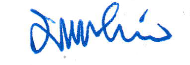                                                                          ...................................................................						   (....................................................................)						                      ผู้วิจัย						      ..................................................................						     (....................................................................)					                 อาจารย์ที่ปรึกษาวิทยานิพนธ์/ดุษฎีนิพนธ์						      .....................................................................						     (.....................................................................)						       คณบดีคณะ/วิทยาลัย.....................................